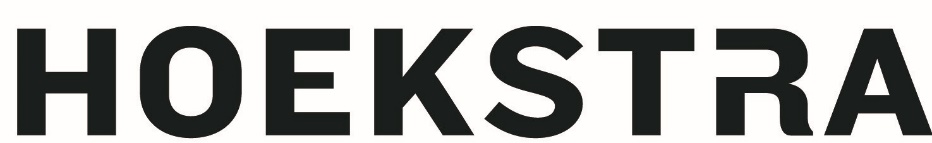 WE ARE AN EQUAL OPPORTUNITY EMPLOYER	(PLEASE PRINT)Applicant InformationEducationReferencesPlease list two professional references.Previous EmploymentDisclaimer and SignatureI certify that my answers are true and complete to the best of my knowledge.I authorize investigation of all statements contained in this application for employment as may be necessary in arriving at an employment decision.I hereby understand and acknowledge that, unless otherwise defined by applicable law, any employment relationship with this organization is of an “at will” nature, which means that the Employee may resign at any time and the Employer may discharge Employee at any time with or without cause.If this application leads to employment, I understand that false or misleading information in my application or interview may result in discharge. I understand, also, that I am required to abide by all rules and regulations of the Employer.Full Name:Date:LastFirstM.I.Address:Street AddressApartment/Unit #CityStateZIP CodePhone:Email (required)Date Available:Desired Salary:$Social Security Number:Position Applied for:Are you legally eligible to work in the United States?YESNOIf selected for employment, are you willing to submit a background check?YESNOHave you ever been employed with us before? If yes, when?__________________YESNOAny acquaintances, friends or relatives employed with us?YESNOIf yes, who?School NameLocationYears AttendedDegree/ MajorFull Name:Relationship:Company:Phone:Full Name:Relationship:Company:Phone:State any additional information you feel may be helpful to us in considering your application, including any job related training, certificates, etc.State any additional information you feel may be helpful to us in considering your application, including any job related training, certificates, etc.How Did You Learn About Us?    Friend    Relative    Inquiry    Job Board please list_____________________   Other How Did You Learn About Us?    Friend    Relative    Inquiry    Job Board please list_____________________   Other How Did You Learn About Us?    Friend    Relative    Inquiry    Job Board please list_____________________   Other How Did You Learn About Us?    Friend    Relative    Inquiry    Job Board please list_____________________   Other How Did You Learn About Us?    Friend    Relative    Inquiry    Job Board please list_____________________   Other Employer:Phone:Address:Supervisor:Job Title:From:___________To:___________Responsibilities:Reason for Leaving:Reason for Leaving:May we contact for a reference?YESNOEmployer:Phone:Address:Supervisor:Job Title:From:___________To:___________Responsibilities:Responsibilities:Reason for Leaving:Reason for Leaving:Reason for Leaving:May we contact for a reference?May we contact for a reference?YESNOEmployer:Phone:Phone:Address:Supervisor:Supervisor:Job Title:From:___________To:___________Responsibilities:Reason for Leaving:Reason for Leaving:May we contact for a reference?YESNOSignature:Date:  